科学界正在转向真主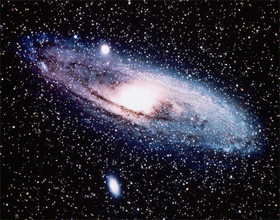 “人们当然受了我的影响，所以我努力治愈我造成的巨大伤害。”（安索尼·弗罗）这些天，新闻媒体正对一位教授安索尼·弗罗充满遗憾的话语做出回应。弗罗是一位闻名于世的无神论哲学教授，现年81岁，英国人。15岁那年，弗罗成为无神论者。1950年，他出版了一部论文，从而在学术界声名大振。在接下来的54年间，他曾任牛津大学、阿伯丁大学、基尔大学、里丁大学的教授，作过美国、加拿大的许多大学的访问学者，他曾在辩论会上、书籍中、演讲大厅和发表的文章中，无一例外的捍卫他的无神论观点。但是最近几天，弗罗宣布放弃他的这一错误信仰，承认世界上有创造万物的主宰。弗罗观点发生了激烈的转变，这一转变的决定性的因素是清晰的、明确的。这一证据充分说明，科学界对世界创造说的认可。面对以信息为基础的复杂生活，弗罗认识到生命源于智慧的设计者，66年以来，他极力宣传的无神论观点，无疑使哲学蒙羞。弗罗宣布了改变信仰的科学理论，有如下几点：“生物学家对DNA的研究表明，只有智慧的介入，才能产生难以置信的、复杂的、有意安排的生命现象的诞生。”[1]“甚至想着构想这样一个理论，这一理论就是第一个复制生物的自然进化的理论，人们面对这样的理论，都茫然不知所措。”[2]“那就是第一个生物从无生命的物质进化来的，然后由此生物发展成为令人惊奇的复杂的生命体。这是一个简单的、不足于令人接受的理论。我承认我原来的观点是错误的。”[3]弗罗所引用的改变他人生观念的DNA基本理论，的确展示了关于创造世界的令人惊讶的事实。DNA分子的螺旋形结构、它的基因密码、排斥基因盲目转变的长串核苷酸、储存百科全书式的信息的储藏室，还有其他惊奇的发现，揭示了这个分子的结构和功能。 这一切都是由一特殊的设计者为生命的诞生而有意安排的。科学家们对这一现象的研究表明，DNA包含有这样的事实。例如，弗兰西斯·克里克是一位揭示DNA螺旋形结构的学者，面对发现的事实，承认生命的起源显示了一种奇迹：“一个诚实的人，拥有我们现在所能得到的知识，在某种意义上，他声明生命的起源的确是一种奇迹，所以有了这样的奇迹才能使生命向前发展。”[4]根据美国洛杉矶南加州大学教授勒德·阿德曼的计算，一克DNA里面储藏有多达亿万张CD片所存储的信息[5]。基尼·迈尔斯曾经在人类基因工程项目中工作过，他面对这奇迹般安排的事实，作证说：“真正使我感到惊讶的是着生命的构造……这一体系相当复杂。它好像是有意设计的……那里有一个巨大的智慧者。”[6]关于DNA最令人惊奇的是，DNA里面有基因信息密码，这一现象无法用物质或能量或自然法则的概念去解释。沃纳·吉特博士是德国联邦理工大学的教授，对于DNA他是这样说的：“一个密码系统总是某一个思想者安排的结果……在这里需要强调的是，物质不可能导致任何密码的产生。所有的经验表明，要有这样的密码系统，就必须有某个思想者施加自己的意志、认知和创造……没有一条著名的自然法则通过一种物质，会产生这样的信息系统，也没有任何的物理或物质现象能做到这样。”[7]对于弗罗接受有智慧者创造世界的思想，那些主张有造物主的科学家和哲学家起了主要作用，最近的科学发现支持了他们的观点。不久以前弗罗教授参加了一些辩论会，他与那些支持世界是创造论的学者和哲学家们进行了讨论，交换了彼此的观点。在这一过程中，最关键的一个环节就是，2003年5月在德克萨斯州哲学研究所主办的一次讨论会。弗罗教授和作家罗伊·亚伯拉汗·瓦格斯，物理学家、分子生物学家格罗德·施罗德一起参加了讨论。充分的科学证据给弗罗留下了十分深刻的影响，这些证据肯定世界的造化。对方的论据说服了他，在接下来的讨论中，弗罗放弃了无神论的观点。2003年8-9月间，他给英国杂志《现代哲学》写了一封信，他推荐了施罗德的书《上帝隐藏的脸：科学揭示了终极真理》以及瓦格斯的书《奇妙的世界》[8]。哲学教授、神学家盖瑞·赫伯莫斯（他也是一位影响改变弗罗思想的学者）在他的一起采访中[9]，编辑了录像《科学发现了上帝吗？》，在此录像中，弗罗公开声明他相信有造化世界的造物主。“造物主的存在”与无神论的垮台我们前面引述了科学界的发展情况，安索尼·弗罗教授接受了世界有造物主的思想。我们知道他曾经是闻名于世的无神论的捍卫者。他的思想变化说明，曾经臣属于现代科学的无神论理论已经垮台，科学揭示了“造物主的存在”，因此抛弃无神论已经成不争的事实。格罗德·施罗德——影响弗罗的学者之一——在他的作品《上帝隐藏的脸》一书中指出：“一个独一的意识、一个普遍性的智慧，存在于这个宇宙中。科学的发现、对亚原子性质的研究，把我们带到一个令人惊心的发现的边缘：所有的存在物质表达了这样一个智慧的存在。在实验室，我们把这一智慧清楚地表述为能量，接着又压缩为物质的形态。每个微粒、每个存在、从原子到人类，都表明这样一个智慧的存在。”[10]科学已经深入研究了细胞和亚原子的功能，对这两个微粒的研究证明了这样一个无可辩驳的事实：生命和宇宙不是源自别的什么东西、而是源自一个全能的思想和智慧。毫无怀疑，这一知识的拥有者和思想者设计了这个宇宙的各个阶层，他就是伟大的真主。真主已经在《古兰经》里揭示了这些真理。Footnotes:[1] 理查德·N·奥斯特林，《无神论者对世界创造者的认识转变》，《华盛顿时报》，2004年12月10日。（http://washingtontimse.com/20041209-113212-2782r.htm[2] 安索尼·弗罗，《安索尼·弗罗关于达尔文主义和神学的一封信》，现代哲学；（http://www.philosophynow.org/issue47/47flew.htm[3] 司徒亚特·维维尔和威尔·伊利德尔，“无神论大师说，对不起，我信奉了上帝”。《星期日时报》，2004年12月12日；（http://www.timesonline.co.uk/article/0,2087-1400368,00.html）[4] 弗兰西斯·克里克，《生命本身：生命的起源与自然》，纽约：西蒙和舒斯特1981年版，第88页。[5] 约翰·威特费尔德《物理学者的工具》，2003年4月23日，（http://www.nature.com/nsu/030421-6.html）[6] 《旧金山年鉴》，2001年2月19日。[7] 沃纳·吉特，《起点就是信息》pp.64-7,79，德国贝棱费尔德出版公司。[8] 安索尼·弗罗，《安索尼·弗罗关于达尔文主义和神学的一封信》，现代哲学；（http://www.philosophynow.org/issue47/47flew.htm[9] 《从无神论到有神论：对前无神论者安索尼·弗罗的独家专访》（http://www.biolo.edu/antonyflew/index.cfm）[10] 盖洛德·施罗德，《上帝隐秘的脸》。纽约，2001年，触石出版社，p.xi.